ИВАНОВСКАЯ ОБЛАСТЬ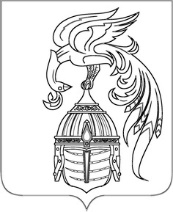 АДМИНИСТРАЦИЯ ЮЖСКОГО МУНИЦИПАЛЬНОГО РАЙОНАПОСТАНОВЛЕНИЕот __________________ №________-пг. ЮжаО внесении изменений в муниципальную программу «Экономическое развитие Южского муниципального района», утвержденную постановлением Администрации Южского муниципального района от 29.12.2017 № 1357-пВ соответствии со статьей 179 Бюджетного кодекса Российской Федерации, постановлением Администрации Южского муниципального района от 19.10.2016 № 680-п «Об утверждении Порядка разработки, реализации и оценки эффективности муниципальных программ Южского муниципального района и Южского городского поселения и отмене постановлений Администрации Южского муниципального района                           от 02.09.2013 № 719-п и Администрации Южского городского поселения           от 06.09.2013 № 490», решением Совета Южского муниципального района от 26.01.2024 № 1 «О внесении изменений и дополнений в решение Совета Южского муниципального района от 22.12.2023 № 115 «О бюджете Южского муниципального района на 2024 год и на плановый период      2025 и    2026 годов»,      Администрация     Южского  муниципального   района  п о с т а н о в л я е т:1. Внести в муниципальную программу «Экономическое развитие Южского муниципального района» (далее – Программа), утвержденную постановлением Администрации Южского муниципального района                              от 29.12.2017 г. № 1357-п, следующие изменения:1.1. Строку девятую таблицы раздела 1 «Паспорт муниципальной программы Южского муниципального района» Программы изложить в следующей редакции:1.2. В подпрограмме «Обеспечение финансирования работ по формированию земельных участков на территории Южского муниципального района» (далее – Подпрограмма), являющейся приложением 2 к Программе: - строку седьмую таблицы раздела 1 «Паспорт подпрограммы муниципальной программы Южского муниципального района» Подпрограммы изложить в следующей редакции:- таблицу раздела 4 «Ресурсное обеспечение мероприятий подпрограммы, руб.» Подпрограммы изложить в следующей редакции:4. Ресурсное обеспечение мероприятий подпрограммыруб.1.3 Приложение 8 к Программе изложить в новой редакции: «Приложение 8 к муниципальной программе «Экономическое развитие Южского муниципального района»1. П А С П О Р Т
подпрограммы муниципальной программы
Южского муниципального района2. Характеристика основных мероприятий подпрограммыВ рамках реализации подпрограммы осуществляется финансирование работ по осуществлению полномочий в сфере лесоустройства в Южском муниципальном районе Ивановской области.В состав данных работ входит:- проведение лесоустройства и разработка лесохозяйственного регламента;- создание лесничества.Реализация подпрограммы позволит сохранить лесную растительность на территории Южского муниципального района ивановской области и создать условия для рационального и интенсивного использования лесов при сохранении экологических функций и биологического разнообразия лесов, в связи с чем произойдет улучшение экологической обстановки на территории Южского муниципального района.3. Целевые индикаторы (показатели) подпрограммы4. Ресурсное обеспечение мероприятий подпрограммыруб.2. Опубликовать настоящее постановление в официальном издании «Правовой Вестник Южского муниципального района» и разместить на официальном сайте Южского муниципального района в информационно-телекоммуникационной сети «Интернет».Глава Южского муниципального района                                  В.И.Оврашко«Объемы ресурсного обеспечения программыОбщий объем бюджетных ассигнований:2018 год – 1 619 986,22 рублей; 2019 год – 1 684 000,00 рублей;2020 год – 1 101 000,00 рублей;2021 год – 731 856,43 рублей;2022 год – 2 836 987,74 рублей;2023 год – 6 007 649,64 рублей;2024 год – 1 661 613,50 рублей;2025 год – 1 253 219,14 рублей;2026 год – 1 273 917,07 рублей.  - бюджет Южского муниципального района:2018 год – 1 619 986,22 рублей; 2019 год – 1 684 000,00 рублей;2020 год – 905 468,26 рублей;2021 год – 575 436,43 рублей;2022 год – 1 649 000,00 рублей;2023 год – 1 486 535,29 рублей;2024 год – 1 486 644,62 рублей;2025 год – 1 059 176,40 рублей;2026 год – 1 061 149,17 рублей.- областной бюджет:2018 год − 0,00 рублей;2019 год − 0,00 рублей;  2020 год − 195 531,74 рублей;2021 год – 156 420,00 рублей;2022 год – 1 187 987,74 рублей;2023 год – 4 521 114,35 рублей;2024 год – 12 247,82 рублей;2025 год – 13 582,99 рублей;2026 год − 14 893,75 рублей.- федеральный бюджет:2018 год − 0,00 рублей;2019 год − 0,00 рублей;  2020 год – 0,00 рублей;2021 год – 0,00 рублей;2022 год – 0,00 рублей;2023 год – 0,00 рублей;2024 год – 162 721,06 рублей;2025 год – 180 459,75 рублей;2026 год- 197 874,15 рублей.»«Объемы ресурсного обеспечения подпрограммыОбщий объем бюджетных ассигнований:2018 год – 849 166,67 рублей;2019 год – 1 010 000,00 рублей;2020 год – 545 000,00 рублей;2021 год − 432 415,14 рублей;2022 год – 260 000,00 рублей;2023 год – 714 717,47 рублей;2024 год − 570 613,50 рублей;2025 год – 564 219,14 рублей;2026 год – 584 917,07 рублей.- бюджет Южского муниципального района:2018 год – 849 166,67 рублей;2019 год – 1 010 000,00 рублей;2020 год – 349 468,26 рублей;2021 год – 275 995,14 рублей;2022 год – 260 000,00 рублей;2023 год – 647 545,97 рублей;2024 год − 395 644,62 рублей;2025 год – 370 176,40 рублей;2026 год – 372 149,17 рублей.- областной бюджет:2018 год − 0,00 рублей;2019 год − 0,00 рублей;  2020 год − 195 531,74 рублей;2021 год – 156 420,00 рублей;2022 год − 0,00 рублей;2023 год – 67 171,50 рублей;2024 год – 12 247,82 рублей;2025 год – 13 582,99 рублей;2026 год − 14 893,75 рублей.- федеральный бюджет:2018 год − 0,00 рублей;2019 год − 0,00 рублей;  2020 год − 0,00 рублей;2021 год – 0,00 рублей;2022 год − 0,00 рублей;2023 год – 0,00 рублей;2024 год – 162 721,06 рублей;2025 год – 180 459,75 рублей;2026 год − 197 874,15 рублей.»№ п/пНаименование мероприятия/ источник ресурсного обеспеченияИсполнитель2018
год2019
год2020
год2021
год2022
год2023
год2024
год2025
год2026
годПодпрограмма, всего:Подпрограмма, всего:Подпрограмма, всего:Подпрограмма, всего:Подпрограмма, всего:Подпрограмма, всего:Бюджетные ассигнованияБюджетные ассигнования849166,671010000,00545000,00432 415,14260 000,00714 717,47570 613,50564 219,14584 917,07- Бюджет Южского муниципального района- Бюджет Южского муниципального района849166,671010000,00349468,26275 995,14260 000,00647 545,97395 644,62370 176,40372 149,17- Областной бюджет- Областной бюджет0,000,00195531,74156 420,000,0067 171,5012 247,8213 582,9914 893,75-Федеральный бюджет-Федеральный бюджет0,000,000,000,000,000,00162 721,06180 459,75197 874,151. Основное мероприятие «Управление и распоряжение земельными ресурсами»1. Основное мероприятие «Управление и распоряжение земельными ресурсами»КУМИ администрации Южского муниципального района Ивановской области849166,671010000,00545000,00432 415,14260 000,00714 717,47570 613,50564 219,14584 917,07Бюджетные ассигнованияБюджетные ассигнованияКУМИ администрации Южского муниципального района Ивановской области849166,671010000,00545000,00432 415,14260 000,00714 717,47570 613,50564 219,14584 917,07-Бюджет Южского муниципального района-Бюджет Южского муниципального районаКУМИ администрации Южского муниципального района Ивановской области849166,671010000,00349468,26275 995,14260 000,00647 545,97395 644,62370 176,40372 149,17-Областной бюджет-Областной бюджетКУМИ администрации Южского муниципального района Ивановской области0,000,00195531,74156 420,000,0067 171,5012 247,8213 582,9914 893,75- Федеральный бюджет- Федеральный бюджетКУМИ администрации Южского муниципального района Ивановской области0,000,000,000,000,000,00162 721,06180 459,75197 874,151.1Организация проведения кадастровых работ и государственного кадастрового учета земельных участковКУМИ администрации Южского муниципального района Ивановской области475500,000,000,000,000,000,000,000,000,001.1Бюджетные ассигнованияКУМИ администрации Южского муниципального района Ивановской области475500,000,000,000,000,000,000,000,000,001.1Бюджет Южского муниципального районаКУМИ администрации Южского муниципального района Ивановской области475500,000,000,000,000,000,000,000,000,001.2.Организация проведения кадастровых работ в отношении земельных участков Южского муниципального района и проведение топографической съемки участков Южского муниципального районаКУМИ администрации Южского муниципального района Ивановской области0,00660000,00180000,00124 415,14260 000,00496 867,47210 000,00210 000,00210 000,001.2.Бюджетные ассигнованияКУМИ администрации Южского муниципального района Ивановской области0,00660000,00180000,00124 415,14260 000,00496 867,47210 000,00210 000,00210 000,001.2.Бюджет Южского муниципального районаКУМИ администрации Южского муниципального района Ивановской области0,00660000,00180000,00124 415,14260 000,00496 867,47210 000,00210 000,00210 000,001.3.Проведение комплексных кадастровых работКУМИ администрации Южского муниципального района Ивановской области373666,670,00245000,000,000,000,00100000,00100000,00100000,001.3.Бюджетные ассигнованияКУМИ администрации Южского муниципального района Ивановской области373666,670,00245000,000,000,000,00100000,00100000,00100000,001.3.- Бюджет Южского муниципального районаКУМИ администрации Южского муниципального района Ивановской области373666,670,0049468,260,000,000,00100000,00100 000,00100000,001.3.- Областной бюджетКУМИ администрации Южского муниципального района Ивановской области0,000,00195531,740,000,000,000,000,000,001.4.Разработка проектов планировки и межевания территории для проведения комплексных кадастровых работ на территории Южского муниципального районаКУМИ администрации Южского муниципального района Ивановской области0,00350000,00120000,00150 000,000,00150 000,0060 000,0059 461,5161 365,291.4.Бюджетные ассигнованияКУМИ администрации Южского муниципального района Ивановской области0,0350000,00120000,00150 000,000,00150 000,0060 000,0059 461,5161 365,291.4.Бюджет Южского муниципального районаКУМИ администрации Южского муниципального района Ивановской области0,0350000,00120000,00150 000,000,00150 000,0060 000,0059 461,5161 365,291.5Подготовка проектов межевания земельных участков и на проведение кадастровых работ.КУМИ администрации Южского муниципального района Ивановской области0,000,000,000,000,000,00175 613,50194 757,63213 551,781.5Бюджетные ассигнованияКУМИ администрации Южского муниципального района Ивановской области0,000,000,000,000,000,00175 613,50194 757,63213 551,781.5- бюджет Южского муниципального районаКУМИ администрации Южского муниципального района Ивановской области0,000,000,000,000,000,00644,62714,89783,881.5- областной бюджетКУМИ администрации Южского муниципального района Ивановской области0,000,000,000,000,000,0012 247,8213 582,9914 893,751.5- федеральный бюджетКУМИ администрации Южского муниципального района Ивановской области0,000,000,000,000,000,00162 721,06180 459,75197 874,151.6Проведение кадастровых работ в отношении неиспользуемых земель из состава земель сельскохозяйственного назначения КУМИ администрации Южского муниципального района Ивановской области0,000,000,00158 000,000,0067 850,000,000,000,001.6Бюджетные ассигнованияКУМИ администрации Южского муниципального района Ивановской области0,000,000,00158 000,000,0067 850,000,000,000,001.6- бюджет Южского муниципального районаКУМИ администрации Южского муниципального района Ивановской области0,000,000,001 580,000,00678,500,000,000,001.6- областной бюджетКУМИ администрации Южского муниципального района Ивановской области0,000,000,00156 420,000,0067 171,500,000,000,001.7Кадастровые работы по выявлению местоположения земельных участков, подготовка сведений о характерных точках контура земельных участков, вынос в натуру координат земельных участковКУМИ администрации Южского муниципального района Ивановской области0,000,000,000,000,000,0025 000,000,000,00Бюджетные ассигнованияКУМИ администрации Южского муниципального района Ивановской области0,000,000,000,000,000,0025 000,000,000,00- бюджет Южского муниципального районаКУМИ администрации Южского муниципального района Ивановской области0,000,000,000,000,000,0025 000,000,000,00Наименование подпрограммыСоздание лесничеств и проведение лесоустройства на территории Южского муниципального районаСрок реализации подпрограммы2023-2026Ответственный исполнитель подпрограммыУправление жилищно-коммунального хозяйства Администрации Южского муниципального района Исполнители основных мероприятий (мероприятий) подпрограммыУправление жилищно-коммунального хозяйства Администрации Южского муниципального района Комитет по управлению муниципальным имуществом администрации Южского муниципального района Ивановской областиЦель (цели) подпрограммы1. Осуществление полномочий в сфере лесоустройства;2. Сохранение лесной растительности на территории Южского муниципального района;3. Создание условий для рационального и интенсивного использования лесов при сохранении экологических функций и биологического разнообразия лесовЗадачи подпрограммы1. Разработка и утверждение лесохозяйственного регламента.2. Создание муниципального лесничества на территории Южского муниципального района.3. Проектирование мероприятий по сохранению лесовОбъемы ресурсного обеспечения подпрограммыОбщий объем бюджетных ассигнований:2023 год – 402 000,00 рублей;2024 год − 402 000,00 рублей;2025 год – 0,00 рублей;2026 год – 0,00 рублей.- бюджет Южского муниципального района:2023 год – 402 000,00 рублей;2024 год − 402 000,00 рублей;2025 год – 0,00 рублей;2026 год – 0,00 рублей.Ожидаемые результаты реализации подпрограммыПолучение актуальных и достоверных сведениях о лесах и лесных ресурсах, об их состоянии, количественных и качественных характеристиках;Сохранение лесов, улучшение их качества, повышения их продуктивности№ п/пНаименование показателяЕд.изм.2023год2024год2025год2026год1.Проведение лесоустройства и разработка лесохозяйственного регламентаЕд.11002.Создание лесничестваЕд.0100№ п/пНаименование мероприятия / источник ресурсного обеспеченияИсполнитель2023год2023год2024год2024год2025год2025год2026год2026годПодпрограмма, всего:Подпрограмма, всего:Подпрограмма, всего:Подпрограмма, всего:402 000,00402 000,00402 000,00402 000,000,000,000,000,00Бюджетные ассигнованияБюджетные ассигнованияБюджетные ассигнованияБюджетные ассигнования402 000,00402 000,00402 000,00402 000,000,000,000,000,00Бюджет Южского муниципального районаБюджет Южского муниципального районаБюджет Южского муниципального районаБюджет Южского муниципального района402 000,00402 000,00402 000,00402 000,000,000,000,000,00Основное мероприятие «Проведение лесоустройства на территории Южского муниципального района»Основное мероприятие «Проведение лесоустройства на территории Южского муниципального района»КУМИ администрации Южского муниципального района Ивановской области402 000,00402 000,00402 000,00402 000,000,000,000,000,00Бюджетные ассигнованияБюджетные ассигнованияКУМИ администрации Южского муниципального района Ивановской области402 000,00402 000,00402 000,00402 000,000,000,000,000,00Бюджет Южского муниципального районаБюджет Южского муниципального районаКУМИ администрации Южского муниципального района Ивановской области402 000,00402 000,00402 000,00402 000,000,000,000,000,00Областной бюджетОбластной бюджетКУМИ администрации Южского муниципального района Ивановской области********Проведение лесоустройства на территории с. Мугреевский Южского муниципального районаПроведение лесоустройства на территории с. Мугреевский Южского муниципального районаКУМИ администрации Южского муниципального района Ивановской области402 000,00402 000,00402 000,00402 000,000,000,000,000,00Бюджетные ассигнованияБюджетные ассигнованияКУМИ администрации Южского муниципального района Ивановской области402 000,00402 000,00402 000,00402 000,000,000,000,000,00Бюджет Южского муниципального районаБюджет Южского муниципального районаКУМИ администрации Южского муниципального района Ивановской области402 000,00402 000,00402 000,00402 000,000,000,000,000,00